POST ANTELOPES BASEBALL 2020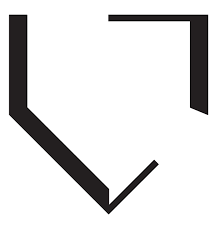 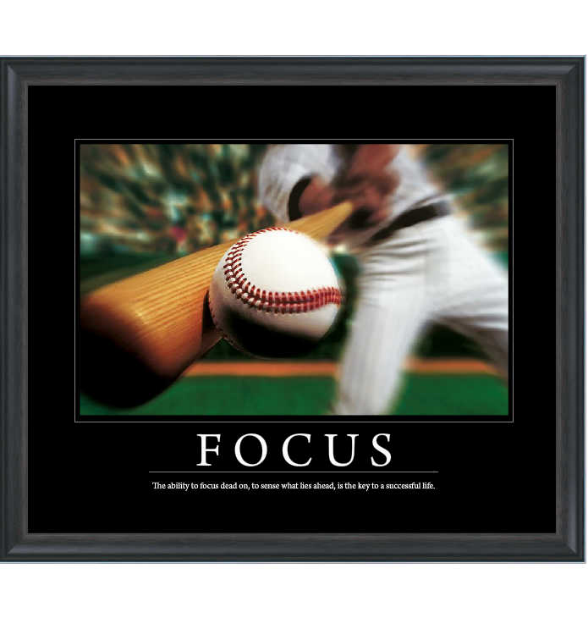 Head Coach: Michael Maldonado		AD: Michael PittmanAssistant Coach: Marc Riddell	Superintendent: Heath Dickson	MgR: Dylan Greer				HS Principal: Shelli Crow							Athletic trainer: Mendy Wyatt*District Games		**Scrimmage		Senior Night“The ability to focus dead on, to sense what lies ahead, is the key to a successful life.”     -- UnknownDayDATEOPPONENTSITEVARSITYJVSat2/22**LittlefieldAway12:00MON2/24BrownfieldAway7:005:00Thurs-Sat2/27-2/29Post TournamentPostTBATues3/3CoahomaHome5:007:30Thurs-Sat3/5-3/7Ralls TournamentRallsTBATues3/10*MortonAway4:00Thurs3/12Abernathy  tournamentAbernathytbaSat3/14*SundownAWAY6:008:30Mon3/16*SmyerAway12:002:30Sat3/21*SeagravesHome12:002:30Mon3/23*TahokaAway5:007:30Sat3/28*O’DonnellAway12:00Tues3/31*New HomeHome5:007:30Sat4/4Lubbock Christian JVAwayTbaMon4/6*MortonHome5:00Mon4/6RopesHome7:30Tues4/14*SundownHome5:007:30Sat4/18*SmyerHome12:002:30Tues4/21*SeagravesAway5:007:30Sat4/25*TahokaHome12:002:30Tues4/28*O’DonnellHome5:00Fri5/1*New HomeAway5:007:30